26.12.2016 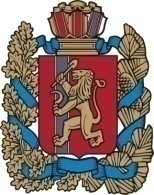 АДМИНИСТРАЦИЯ ЧУЛЫМСКОГО СЕЛЬСОВЕТА            НОВОСЕЛОВСКОГО РАЙОНА КРАСНОЯРСКОГО КРАЯ ПОСТАНОВЛЕНИЕ26 декабря 2016года                            п.Чулым                            № 206Об отмене постановления №8 от 25.01.2016г.«Об утверждении порядка ведения Реестра муниципального имущества муниципальногообразования «Чулымский сельсовет» 		Руководствуясь ст.51 Федерального закона 131-ФЗ от 06.10.2003 г. "Об общих принципах организации местного самоуправления в Российской Федерации", Уставом Чулымского сельсоветаПостановляю:1. Отменить постановление администрации Чулымского сельсовета №8 от 25.01.2016г. «Об утверждении порядка ведения Реестра муниципального имущества муниципального образования «Чулымский сельсовет».2.  В работе по ведению Реестра муниципального имущества муниципальногообразования «Чулымский сельсовет» руководствоваться Приказом Министерства экономического развития РФ от 30 августа 2011 г. N 424 "Об утверждении Порядка ведения органами местного самоуправления реестров муниципального имущества".3.  Контроль за исполнением настоящего постановления возложить  на  главного бухгалтера  администрации Чулымского сельсовета.4.   Положение вступает в силу  в день, следующий за днем его официального опубликования в газете «Чулымский вестник».     Глава Чулымского сельсовета:                В.Н.Летников       Периодическое печатное издание органов местного самоуправленияЧулымский сельсовет